Tên: __________________________ 	Họ: __________________________Danh xưng (ví dụ: ông, bà, họ): ____________________Điện thoại: ___________________________     Email: ___________________________Địa Chỉ Nhà Riêng (gồm cả mã zip): _______________________________________________					   _______________________________________________Chủ lao động: ___________________________	Nghề nghiệp: ___________________________Quý vị muốn gia nhập vào Ủy Ban Cố Vấn Ngân Sách Cộng Đồng nào? Vui lòng cho biết lựa chọn đầu tiên (bắt buộc) và lựa chọn thứ hai cũng như thứ ba (tùy chọn) từ danh sách các phòng ban bên dưới.Lựa Chọn Đầu Tiên: ________________________________________________Lựa Chọn Thứ Hai: ______________________________________________Lựa Chọn Thứ Ba: ________________________________________________Ban Dịch Vụ Cộng ĐồngBan Quản Lý & Tài Sản của QuậnKhông Thuộc Phòng Ban (gồm 16 văn phòng nhỏ của Quận)Ban Dịch Vụ Nhân Sinh Của QuậnBan Tư Pháp Cộng ĐồngVăn Phòng Cảnh Sát Trưởng Quận MultnomahCông Tố Viên Quận MultnomahBan Sức KhỏeThư Viện Quận MultnomahQuý vị có thể họp vào thời gian nào?  Ban ngày			  Buổi tối			  Cả hai  Khác (vui lòng giải thích): __________________________________________________Xin vui lòng cho biết lý do quý vị muốn gia nhập Ủy Ban Cố Vấn Ngân Sách. (Khoảng 500 từ trở xuống)Xin vui lòng cho biết về mọi thứ tham gia vào cộng đồng hiện tại hoặc trong quá khứ, gồm cả kinh nghiệm trong vai trò tình nguyện viên, ủy ban và hội đồng. Tùy chọn: vui lòng cho biết mọi kinh nghiệm rà soát ngân sách.Vui lòng cho biết mọi xung đột lợi ích tiềm ẩn có thể có liên quan đến bất kỳ phòng ban nào của quận, nếu có. Ví dụ: Nếu quý vị là nhân viên hoặc thành viên hội đồng của một tổ chức nhận tài trợ của quận và/hoặc có hợp đồng với Quận. Lưu ý rằng nhân viên của Quận sẽ không đủ điều kiện để phục vụ cho các Ủy Ban Cố Vấn Ngân Sách.Vui lòng cung cấp cho chúng tôi tóm tắt kinh nghiệm làm việc và tình nguyện viên của quý vị.Quý vị có thể gửi thư trả lời hoặc gửi kèm theo một bản sơ yếu lý lịch. Nếu muốn gửi một bản sơ yếu lý lịch đã định dạng, quý vị có thể gửi kèm đơn xin này hoặc gửi qua email tới địa chỉ community.involvement@multco.us.Quý vị còn muốn cho chúng tôi biết thêm gì nữa không?Quý vị tìm thấy cơ hội này như thế nào?Đăng ký vào danh sách email của Văn Phòng Gắn Kết Cộng Đồng để nhận thông tin cập nhật về cơ hội tình nguyện viên mới tại các ủy ban & hội đồng tư vấn. Vâng, vui lòng đăng ký cho tôi!Câu Hỏi Tùy ChọnCác câu hỏi sau là tùy chọn và được Văn Phòng Gắn Kết Cộng Đồng (Office of Community Involvement) sử dụng để theo dõi tính hiệu quả của các nỗ lực tiếp cận của chúng tôi.Ngày Sinh (Tháng/Ngày/Năm): Giới Tính:  Nam			  Nữ  Chuyển giới (từ nam sang nữ)			  Chuyển giới (từ nữ sang nam)  Không rõ  Khác: _____________________Chủng tộc/sắc tộc:  Thổ dân Châu Mỹ hoặc Người bản địa Alaska  Người Châu Á  Người Mỹ da đen hoặc Người Mỹ gốc Phi  Người nói tiếng Tây Ban Nha hoặc Người La-tinh  Người Hawaii bản địa hoặc Người đảo Thái Bình Dương  Người da trắng		  Khác: _____________________Vui lòng gửi đơn này đến: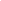 Office of Community Involvement 501 SE Hawthorne Blvd., Suite 192  •  Portland, Oregon 97214